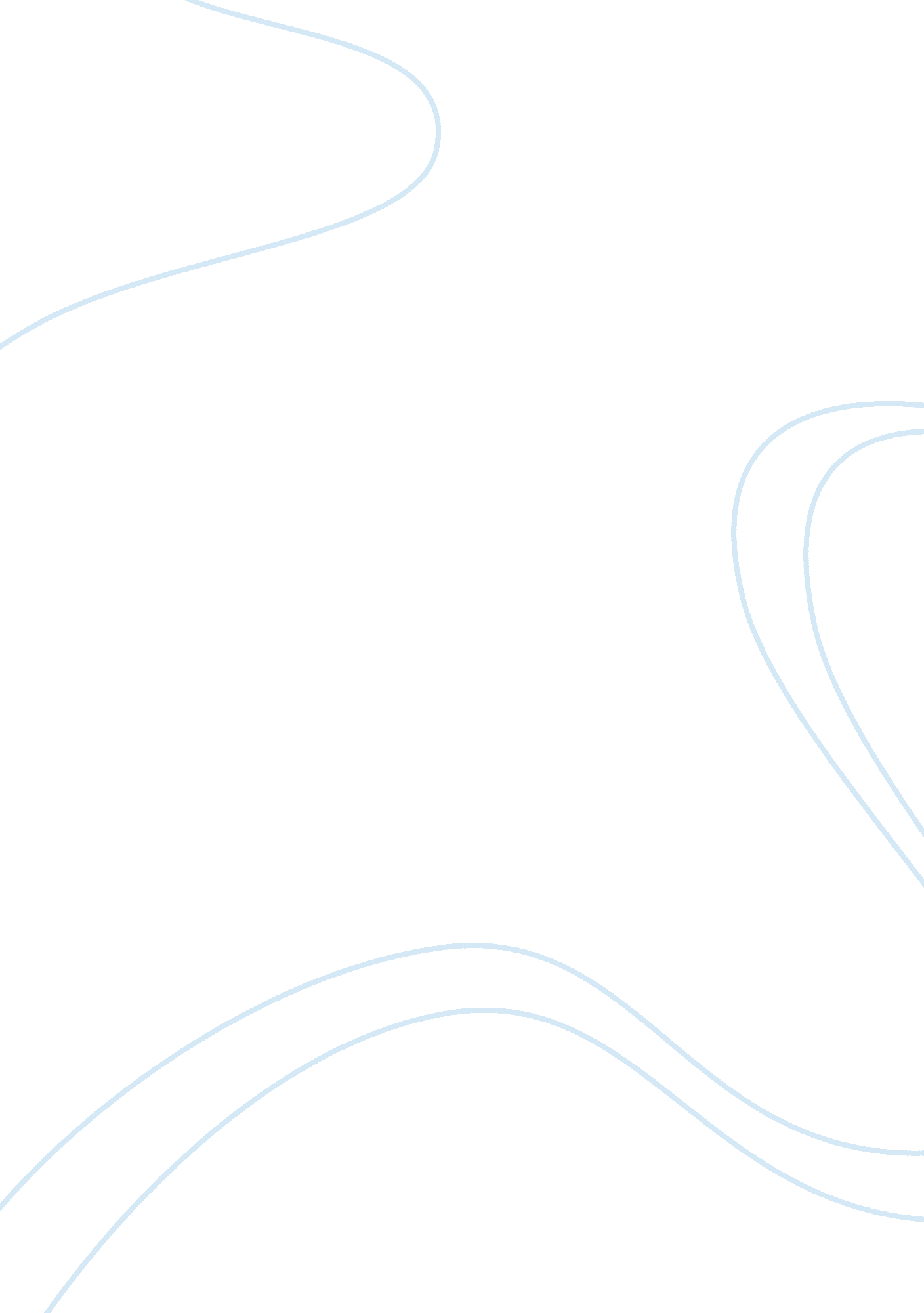 Compare the relationships between men and women in the two storiesLiterature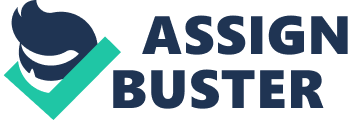 As we read through the novel 'Tony Kytes' (The Arch Deceiver) we got the impression that Tony Kytes is an attractive young man, iresstible to young woman. Toney is especially attractive to Milly Richards to whom he is going to marry. The text also leads us to believe that Toney is a irresponsible man and also very dangerous in situations that involves women an example on this is when the wagon is left with all the female characters (Milly Richards, Unity Sallet, and Hannah Jolliver) on bored when suddenly they lose control and the wagon crashes. He is also very variable and chooses between different women. The setting of the novel is far different to the one in 'Tickets Please' where the settings is an Urban (city setting) one where as Tony Kytes is set in a Rural (country side setting). The mode of transport is also very different as well. Tony Kytes story uses old Horse and Wagon as transport while the story tickets please use post war transport i. e. buses, Trans, (street trains) and old cars. John Thomas has many of the same feeling towards women as Tony Kytes. John has a high postion of authority, he is an inspector of the trains, he is very choosy amongst women and chooses a different one each week. He is also very manipulative and dangerous. The female characters in Tony Kytes have many similarities between them, such as; they are all after the same man (attracted to Tony). They are also un-married and persuade Tony to marry them and any other female. They both want to be around male company. Nearing the end of the novel the female characters are put in dangerous situation, when Tony leaves Hannah to look after the rains of the horse so Tony can talk to his father. Hannah, Milly, and Unity are mainly browsed and reacted in totally different ways. Milly is not bothered about the accented, Unity is upset because her Father turns up and takes her away. Meanwhile Hannah reacts in a totally different way to the rest. When she finds out she has a scratch on her face she goes in a strop, and then decides she dose not want to see Tony ever again. The female characters in tickets please are more responsible and have more power. They all work on trams in the city and they ware all the same uniform. They are again attracted to the main male character John Thomas. They are all un-married and working. The main female character in this novel is Anne Stone who is the new girl that john falls for. She is the more persuasive kind who tells the other female character to get there revenge themselves on john for all the bad and horrible things that he has done to them. In this novel there are not three female characters there's six! They all work on the trams and they have all been cheated on by John. So Anne organizes all the women (Laura, Muriel, Polly, Emma, and Nora) to 'hit him were it hurts,' and they end up nearly killing the man. So the women in this novel have far more power over themselves and have more responsibility for the kind of job they have. The seriousness of the relationships between the two novels is totally different. The relationships in Tony Kytes are far more serious than the relationships in tickets please. The evidence for this is at the begging of Tony Kytes is states that Tony was engaged to Milly Richards instead of Unity or Hannah. Meanwhile the novel Tickets Please, John Thomas has seven women instead of three and he is currently going out with a new worker called Anne Stone. The male characters do not think their relationships should be taken seriously. For example both Tony and John are known to be very variable and choose different women as they please they also manipulate women into going out with them when they are already have a relationship with another women in the novel. There are some simulates in the relationship in the two novels for example the women characters all had relationships with the males characters before the recent relationship. The male and female characters seem to know a lot about each other like what their face looks like when they are not around, they know every one in each of their families. 